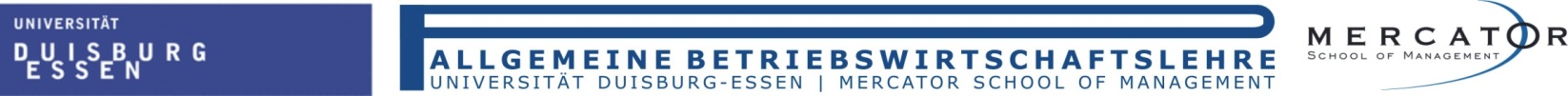 Bewerbung für eine wissenschaftliche Abschlussarbeit am Lehrstuhl Allgemeine BetriebswirtschaftslehreArt der Arbeit:□ Bachelorarbeit		□ MasterarbeitName:		……………………………………………..	Vorname: ………………………….……..……………Studiengang:	…………………………………………….	Matrikel-Nr.:	……………………………..………...Anschrift:		…………………………………………………………………………………………………………………………Telefonnr.:		…………………………………………………………………………………………………………………………UDE E-Mail: ……………………………………………………………………..…………………………………………….………Themenstellung:  □ gestelltes Thema                □ eigenes Thema_____________________________	__________________________________	Ort und Datum			UnterschriftBitte fügen Sie dieser Anmeldung einen aktuellen Ausdruck Ihrer „Bescheinigung über bestandene Prüfungsleistungen“ bei. Bitte beachten Sie unbedingt: Der Passus „Voraussetzungen zum Anmelden der Bachelorarbeit sind erfüllt“ muss darauf zwingend zu erkennen sein!! Alle weiteren ausführlichen Informationen zu gestellten und eigenen Themen finden Sie auf unserer Lehrstuhl-Website unter dem Punkt „Abschlussarbeiten“. 